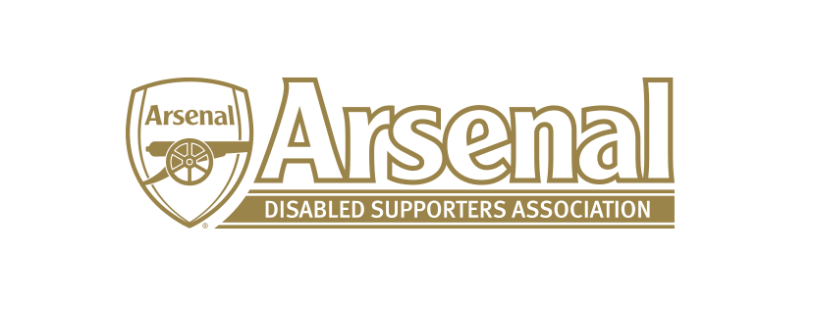 Arsenal Disabled Supporters’ Association2020 Virtual Annual General Meetingon Thursday 24th September 2020 from 7pm for a 7.30pm startAgendaWelcome and Introductions (Anne Hyde)Apologies for AbsenceApproval of 2019 AGM Minutes Chair’s / Secretary’s Report (Anne Hyde)Treasurer’s Report (Nicole Evans)Priorities (James Warren)Proposed change to the Constitution - MembershipAn ordinary member may be elected to become a Life Member at the discretion of the Committee and on election, have the rights of an Ordinary Member.Election of Committee MembersSecretaryNewsletter EditorReturning to the Emirates (James Warren / Anne Hyde)Questions from the FloorAny Other BusinessRaffle Draw